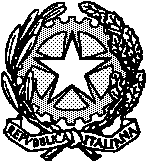 UFFICIO DEL GIUDICE DI PACE DI GALLIPOLIOggetto:Udienza penale del 20/07/2022 Giudice Franco LONGOSi informano gli interessati che i procedimenti fissati all’udienza del 20 luglio saranno chiamati secondo la suddivisione in fasce orarie di seguito indicata: Ore 09.00  RGNR 758/2020  Ore 09.05  RGNR 810/2020	 Ore 09.10  RGNR 728/2020	 Ore 09.15  RGNR 760/2020	 Ore 09.20  RGNR 1168/2017	 Ore 09.25  RGNR 1142/2017	 Ore 09.30  RGNR 56/2019  Ore 09.35  RGNR 145/2020 Ore 09.40	 RGNR 590/2018	Ore 09.50  RGNR 2802/2016Ore10.10  RGNR 1795/2015 Ore10.20  RGNR 1039/2018 Ore10.40  RGNR 1756/2018 Ore 11.00	RGNR 605/2019Ore 11.30	RGNR 1247/2017Ore 11.50	RGNR 1469/2019Ore 11.30	RGNR 1184/2016Distinti saluti.											Il Cancelliere											Luigi Anselmi